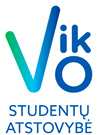 VILNIAUS KOLEGIJOSSTUDENTŲ ATSTOVYBĖSTARYBOS SUSIRINKIMOPROTOKOLAS2023-11-03  Nr. TAS-18VilniusSusirinkimas įvyko 2023-11-03.Susirinkimo pirmininkas: Aurimas Azončikas.Susirinkimo sekretorė: Gabrielė Jezukevičiūtė.Dalyvauja 9 atstovai (sąrašas pridedamas 1 priede).Darbotvarkė:Dėl FSA Facebook klausimo;Dėl tarptautinė studentų dienos;Dėl ATF SA klausimo;Dėl atstovavimo žemėlapio;Dėl Stipendijų skyrimo nuostatų atnaujinimas / apklausos rezultatų pristatymas;Dėl pasitenkinimo studijomis apklausos atnaujinimo; Dėl VIKO SA veiklos plano pristatymo;Dėl rudeninių mokymų; Dėl vikosa.lt puslapio atnaujinimo;Dėl studijų mugių;Dėl susitikimo su VTDK ir LSS Prezidentais dėl kolegijų pertvarkos;Dėl akademinių reikalų komiteto (administracijos) susirinkimo;Dėl susitikimo su jaunimo reikalų tarybos atstove;Dėl VJOSAS Asamblėjos;Dėl kitų klausimų.SVARSTYTA. FSA Facebook klausimas.Pranešėjas – Aurimas Azončikas.Vyksta diskusija tarp visų pirmininkų. Didžioji dalis pritaria, kad kiekvieno fakulteto Studentų atstovybių Facebook paskyros būtų užšaldytos. Tačiau yra daug diskusijų, kaip daryti dėl tradicinių renginių viešinimo. Taip pat Instagram platformoje turime naudoti jau paruoštus šablonus, pagal „Brandbook“. Keli pirmininkai tam nepritaria, nes nori išsiskirti savo socialinėse medijose. Aptariame ir tą variantą, kai pirmasis įrašo vaizdas būtų pagal šabloną, bet kiti vaizdai jau būtų kuriami jų pačių. Tariamės, kad per bendrą VIKO SA Facebook paskyrą bus skelbiami visi renginiai, iš visų fakultetų. Komunikacijos vadovė gavus aprašymą patikrintų bei pasidalintų renginiu. NUTARTA. Laikinai užšaldomi visų fakultetų Facebook paskyros nuo lapkričio 10 dienos. SVARSTYTA. Tarptautinė studentų diena.Pranešėjas – Aurimas Azončikas.LSS iniciatyva studentų dienos proga (lapkričio 17 dieną) daromos eisemos didžiuosiuose miestuose (Vilniuje, Kaune ir Klaipėdoje). Pagrinde tariamasi su savivaldybe, kad eisena vyktų nuo rotušės iki katedros. Planuojama kviesti svečių diskusijai, dėl studentų rūpimų temų. Viskas startuoja 14h nuo rotušės, renkamės 13:30h.  NUTARTA. VIKO SA bendrai pasidalina apie tarptautinę studentų dieną, kiekvienas fakultetas šia informacija pasidalina.SVARSTYTA. ATF SA klausimas.Pranešėjas – Aurimas Azončikas.Šiuo metu matant tokią situacija su ATF SA svarstoma juos sujungti su kito fakulteto atstovybe. Kol kas svarstomas ATF SA sujungti su PDF SA. Butų vienas pirmininkas, vienas administratorius, vienas ŽIK, viena komunikacija bei du SARK koordinatoriai. NUTARTA. PDF SA ir ATF SA yra sujungiama po neeilinės konferencijos.  SVARSTYTA. Atstovavimo žemėlapis.Pranešėjas – Aurimas Azončikas.Aptariamas atstovavimo žemėlapis ir jo pakeitimai. Šiuo metu visi Pirmininkai turi kreiptis į savo fakulteto administraciją, kad sužinotų kiekvieno atstovaujamojo organo narius, bei atnaujintų atstovavimo žemėlapius. NUTARTA. Iki gruodžio 1-os dienos pateikti atnaujintus atstovavimo žemėlapius. SVARSTYTA. Stipendijų skyrimo nuostatų atnaujinimas / apklausos rezultatų pristatymas.Pranešėjas – Aurimas Azončikas.Pristatoma stipendijų skyrimo nuostatų atnaujinimo apklausa. Aptariamas kiekvienas punktas apklausoje.NUTARTA.  Pristatyta stipendijų skyrimo nuostatų atnaujinimo apklausa.SVARSTYTA. Pasitenkinimo studijomis apklausos atnaujinimas.Pranešėjas – Aurimas Azončikas.VIKO SA Prezidentas dalyvauja grįžtamojo ryšio studijų kokybei tobulinti tvarkos aprašo atnaujinimo darbo grupėje. Jos metu yra peržvelgiamos visos apklausos, kurias reglamentuoja VIKO dokumentai. Šiame susirinkime buvo pristatyta apklausa „Pasitenkinimo studijomis Vilniaus kolegijoje“ ir pasidomėta kokių pakeitimų pirmininkai norėtų.NUTARTA. Aptarta „Pasitenkinimo studijomis Vilniaus kolegijoje“ apklausa. Posėdžio metu buvo aptartas ir pats apklausos pateikimas t. y. kad ji sunkiai pildoma, labai didelės lentelės. Taip pat buvo paminėta, kad apklausoje išvardintiems teiginiams parinkti ne tinkami atsakymų variantai. Pasirašyti komentarai dėl tam tikrų teiginių, kadangi šiuos teiginius gali suprasti studentai skirtingai. SVARSTYTA. VIKO SA veiklos plano pristatymas.Pranešėjas – Aurimas Azončikas.Peržiūrimas ir pristatomas Centrinio biuro veiklos planas.NUTARTA.  Pristatytas VIKO SA veiklos planas. SVARSTYTA. Rudeniniai mokymai.Pranešėjas – Aurimas Azončikas.Pirmininkams pranešta, kad VIKO SA rudeniniai mokymai vyks lapkričio 26–27 dienomis. Paprašyta, kad informuotų savo fakulteto Studentų atstovybės komandą ir paragintų juos dalyvauti ir registruotis.NUTARTA.  Pirmininkai pasidalins su savo komandos nariais apie planuojamus mokymus.SVARSTYTA. Vikosa.lt puslapio atnaujinimas.Pranešėjas – Aurimas Azončikas.Buvo pristatytos skiltys „Apie mus“ ir „DUK“. Paaiškinta kokią informaciją ten galima rasti, kaip tai gali palengvinti darbą. Paprašyta, kad pasidomėtų komandos narių, kokių dar klausimų trūksta „DUK“ skiltyje.NUTARTA. Aptartas vikosa.lt puslapio atnaujinimas. Pirmininkai pasidomės komandų kokius dar klausimus galima įtraukti į „DUK“ skiltį.SVARSTYTA. Studijų mugės.Pranešėjas – Aurimas Azončikas.Pranešta, kad yra planuojamos studijų mugės skirtinguose miestuose todėl reikia iš anksto pagalvoti dėl studentų paieškos, kurie galės keliauti. Taip pat buvo pasiūlyta, kad už tai būtų atsakingi žmogiškųjų išteklių koordinatoriai. Taip pat buvo informuota, kad VIKO administracija leido VIKO SA atstovams keliauti į mokyklas pristatyti studijas, programas bei galimybes kolegijoje. Kad galėtume keliauti pirma turime suorganizuoti susitikimą su centrinės administracijos atstovais, sužinant informaciją ką ir kaip pristatyti, kad ateityje moksleiviai nebūtų dezinformuoti.NUTARTA.  Aptartos studijų mugės ir galimybė keliauti į mokyklas pristatyti VIKO studijas.SVARSTYTA. Susitikimas su VTDK SA ir LSS Prezidentais dėl kolegijų pertvarkos.Pranešėjas – Aurimas Azončikas.Informuota, kad vyko susitikimas su VTDK SA ir LSS prezidentais, kurio metu kalbėta apie artėjančios pertvarkos biudžeto dėliojimo. Pranešta, kad svarbu atkreipti dėmesį ar tikrai visos lėšos yra ir bus paskirstytos tinkamai ir naudojamos prijungiamai kolegijai tobulinti.NUTARTA. Aptartas susitikimas su VTDK SA ir LSS prezidentais.SVARSTYTA. Akademinių reikalų komiteto (administracijos) susirinkimas.Pranešėjas – Aurimas Azončikas.VIKO SA Prezidentas Aurimas Azončikas dalyvavo Akademinių reikalų komiteto susirikime, kurio metu buvo pristatytos akredituotos programos, kokiais balais įvertinimo. Susirinkimo metu buvo pranešta, kokios yra svarbios studentų apklausos ir naudingi ateityje jų atsakymai.NUTARTA. Aptartas Akademinių reikalų komiteto susirinkimas.SVARSTYTA. Susitikimas su jaunimo reikalų tarybos atstove.Pranešėjas – Aurimas Azončikas.Viena iš Vilniaus savivaldybės jaunimo reikalų tarybos (toliau – VJRT) atstovių susitiko su VIKO SA prezidentu Aurimu Azončiku. Susitikimo tikslas buvo pakalbėti apie mūsų organizaciją, jos veiklą, iškeltus tikslus. Taip pat aptarta ir VJRT veikla, kaip mūsų organizacija gali įsitraukti į ją. Taip pat pasidomėta su kokiomis Vilniaus kolegijos studentai problemomis susiduria Vilniaus mieste. Kadangi atsakymą tikslų negalėjome pristatyti, tai sutarėme, kad ateityje padarytume apklausa šia tema ir pasidalintume su VJRT.NUTARTA. Aptartas susitikimas su Vilniaus savivaldybės jaunimo reikalų tarybos atstovvę.SVARSTYTA. VJOSAS Asamblėja.Pranešėjas – Aurimas Azončikas.Spalio 14 d. Vilniaus kolegijos Studentų atstovybės atstovai – Prezidentas Aurimas Azončikas ir Viceprezidentas Jūris Dumčius dalyvavo Vilniaus jaunimo organizacijų sąjunga Apskritas stalas (toliau – VJOSAS) eilinėje Asamblėjoje. Jos metu VJOSAS Pirmininkas pristatė organizacijos tarpinę veiklos ataskaitą. Taip pat Asamblėjos metu svarstėme keturių organizacijų įstojimą į VJOSAS narių gretas. Svarstėme ir patvirtinome du dokumentus: „Pozicija dėl galimybės jaunimo organizacijoms vesti netradicines pamokas Vilniaus miesto mokyklose“ ir „Rezoliucija dėl priemonių, kuriomis siekiama didinti saugumą Vilniaus mieste“.NUTARTA. Aptarta VJOSAS Asamblėja.SVARSTYTA. Kiti klausimai.Kitų klausimų nebuvo. Susirinkimo pirmininkas	Aurimas AzončikasSusirinkimo sekretorė	Gabrielė Jezukevičiūtė